提醒的話：1. 請同學詳細填寫，這樣老師較好做統整，學弟妹也較清楚你提供的意見，謝謝！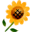 2. 甄選學校、科系請填全名；甄選方式與過程內容書寫不夠請續寫背面。         3. 可直接上輔導處網站https://sites.google.com/a/yphs.tw/yphsc/「甄選入學」區下載本表格，    以電子檔郵寄至yphs316@gmail.com信箱，感謝你！　　　　　              甄選學校甄選學校臺北藝術大學臺北藝術大學臺北藝術大學臺北藝術大學甄選學系甄選學系美術甲美術甲學生學測分數國英數社自總大學個人申請□科技校院申請入學□軍事校院大學個人申請□科技校院申請入學□軍事校院大學個人申請□科技校院申請入學□軍事校院□正取備取□未錄取□正取備取□未錄取學測分數1113613649大學個人申請□科技校院申請入學□軍事校院大學個人申請□科技校院申請入學□軍事校院大學個人申請□科技校院申請入學□軍事校院□正取備取□未錄取□正取備取□未錄取甄選方式與過程面試佔(   50 　%)一、形式：（教授：學生）人數=（  4：5　），方式：         老師發問              二、題目：說一下你剛才的作品問三件作品(原作)注:有系列和連貫的更好大部分問原作內容人生面對難題怎麼解決備審資料佔(     %)   或  □術科實作佔(  50   %)  或  □筆試佔(     %)靜物堆/畫        題目:(關鍵字)有六個，我忘了，有點”民族主義”      /布             有附件可以用，可撕      /紅燈           *畫完要會表達，這和考試素描不一樣      /chair      /菜□其他佔(     %)請註明其他方式，如：小論文面試佔(   50 　%)一、形式：（教授：學生）人數=（  4：5　），方式：         老師發問              二、題目：說一下你剛才的作品問三件作品(原作)注:有系列和連貫的更好大部分問原作內容人生面對難題怎麼解決備審資料佔(     %)   或  □術科實作佔(  50   %)  或  □筆試佔(     %)靜物堆/畫        題目:(關鍵字)有六個，我忘了，有點”民族主義”      /布             有附件可以用，可撕      /紅燈           *畫完要會表達，這和考試素描不一樣      /chair      /菜□其他佔(     %)請註明其他方式，如：小論文面試佔(   50 　%)一、形式：（教授：學生）人數=（  4：5　），方式：         老師發問              二、題目：說一下你剛才的作品問三件作品(原作)注:有系列和連貫的更好大部分問原作內容人生面對難題怎麼解決備審資料佔(     %)   或  □術科實作佔(  50   %)  或  □筆試佔(     %)靜物堆/畫        題目:(關鍵字)有六個，我忘了，有點”民族主義”      /布             有附件可以用，可撕      /紅燈           *畫完要會表達，這和考試素描不一樣      /chair      /菜□其他佔(     %)請註明其他方式，如：小論文面試佔(   50 　%)一、形式：（教授：學生）人數=（  4：5　），方式：         老師發問              二、題目：說一下你剛才的作品問三件作品(原作)注:有系列和連貫的更好大部分問原作內容人生面對難題怎麼解決備審資料佔(     %)   或  □術科實作佔(  50   %)  或  □筆試佔(     %)靜物堆/畫        題目:(關鍵字)有六個，我忘了，有點”民族主義”      /布             有附件可以用，可撕      /紅燈           *畫完要會表達，這和考試素描不一樣      /chair      /菜□其他佔(     %)請註明其他方式，如：小論文面試佔(   50 　%)一、形式：（教授：學生）人數=（  4：5　），方式：         老師發問              二、題目：說一下你剛才的作品問三件作品(原作)注:有系列和連貫的更好大部分問原作內容人生面對難題怎麼解決備審資料佔(     %)   或  □術科實作佔(  50   %)  或  □筆試佔(     %)靜物堆/畫        題目:(關鍵字)有六個，我忘了，有點”民族主義”      /布             有附件可以用，可撕      /紅燈           *畫完要會表達，這和考試素描不一樣      /chair      /菜□其他佔(     %)請註明其他方式，如：小論文面試佔(   50 　%)一、形式：（教授：學生）人數=（  4：5　），方式：         老師發問              二、題目：說一下你剛才的作品問三件作品(原作)注:有系列和連貫的更好大部分問原作內容人生面對難題怎麼解決備審資料佔(     %)   或  □術科實作佔(  50   %)  或  □筆試佔(     %)靜物堆/畫        題目:(關鍵字)有六個，我忘了，有點”民族主義”      /布             有附件可以用，可撕      /紅燈           *畫完要會表達，這和考試素描不一樣      /chair      /菜□其他佔(     %)請註明其他方式，如：小論文面試佔(   50 　%)一、形式：（教授：學生）人數=（  4：5　），方式：         老師發問              二、題目：說一下你剛才的作品問三件作品(原作)注:有系列和連貫的更好大部分問原作內容人生面對難題怎麼解決備審資料佔(     %)   或  □術科實作佔(  50   %)  或  □筆試佔(     %)靜物堆/畫        題目:(關鍵字)有六個，我忘了，有點”民族主義”      /布             有附件可以用，可撕      /紅燈           *畫完要會表達，這和考試素描不一樣      /chair      /菜□其他佔(     %)請註明其他方式，如：小論文面試佔(   50 　%)一、形式：（教授：學生）人數=（  4：5　），方式：         老師發問              二、題目：說一下你剛才的作品問三件作品(原作)注:有系列和連貫的更好大部分問原作內容人生面對難題怎麼解決備審資料佔(     %)   或  □術科實作佔(  50   %)  或  □筆試佔(     %)靜物堆/畫        題目:(關鍵字)有六個，我忘了，有點”民族主義”      /布             有附件可以用，可撕      /紅燈           *畫完要會表達，這和考試素描不一樣      /chair      /菜□其他佔(     %)請註明其他方式，如：小論文面試佔(   50 　%)一、形式：（教授：學生）人數=（  4：5　），方式：         老師發問              二、題目：說一下你剛才的作品問三件作品(原作)注:有系列和連貫的更好大部分問原作內容人生面對難題怎麼解決備審資料佔(     %)   或  □術科實作佔(  50   %)  或  □筆試佔(     %)靜物堆/畫        題目:(關鍵字)有六個，我忘了，有點”民族主義”      /布             有附件可以用，可撕      /紅燈           *畫完要會表達，這和考試素描不一樣      /chair      /菜□其他佔(     %)請註明其他方式，如：小論文面試佔(   50 　%)一、形式：（教授：學生）人數=（  4：5　），方式：         老師發問              二、題目：說一下你剛才的作品問三件作品(原作)注:有系列和連貫的更好大部分問原作內容人生面對難題怎麼解決備審資料佔(     %)   或  □術科實作佔(  50   %)  或  □筆試佔(     %)靜物堆/畫        題目:(關鍵字)有六個，我忘了，有點”民族主義”      /布             有附件可以用，可撕      /紅燈           *畫完要會表達，這和考試素描不一樣      /chair      /菜□其他佔(     %)請註明其他方式，如：小論文面試佔(   50 　%)一、形式：（教授：學生）人數=（  4：5　），方式：         老師發問              二、題目：說一下你剛才的作品問三件作品(原作)注:有系列和連貫的更好大部分問原作內容人生面對難題怎麼解決備審資料佔(     %)   或  □術科實作佔(  50   %)  或  □筆試佔(     %)靜物堆/畫        題目:(關鍵字)有六個，我忘了，有點”民族主義”      /布             有附件可以用，可撕      /紅燈           *畫完要會表達，這和考試素描不一樣      /chair      /菜□其他佔(     %)請註明其他方式，如：小論文心得與建議◎備審資料製作建議：  甲組三件原作，比賽得獎不是很重要，重要的是要用內涵和理念(其實嘴巴也要很會講)◎整體準備方向與建議：   多練習面試   但北藝大很出奇不意，就請各位好好思考怎麼表達自我啦!◎備審資料製作建議：  甲組三件原作，比賽得獎不是很重要，重要的是要用內涵和理念(其實嘴巴也要很會講)◎整體準備方向與建議：   多練習面試   但北藝大很出奇不意，就請各位好好思考怎麼表達自我啦!◎備審資料製作建議：  甲組三件原作，比賽得獎不是很重要，重要的是要用內涵和理念(其實嘴巴也要很會講)◎整體準備方向與建議：   多練習面試   但北藝大很出奇不意，就請各位好好思考怎麼表達自我啦!◎備審資料製作建議：  甲組三件原作，比賽得獎不是很重要，重要的是要用內涵和理念(其實嘴巴也要很會講)◎整體準備方向與建議：   多練習面試   但北藝大很出奇不意，就請各位好好思考怎麼表達自我啦!◎備審資料製作建議：  甲組三件原作，比賽得獎不是很重要，重要的是要用內涵和理念(其實嘴巴也要很會講)◎整體準備方向與建議：   多練習面試   但北藝大很出奇不意，就請各位好好思考怎麼表達自我啦!◎備審資料製作建議：  甲組三件原作，比賽得獎不是很重要，重要的是要用內涵和理念(其實嘴巴也要很會講)◎整體準備方向與建議：   多練習面試   但北藝大很出奇不意，就請各位好好思考怎麼表達自我啦!◎備審資料製作建議：  甲組三件原作，比賽得獎不是很重要，重要的是要用內涵和理念(其實嘴巴也要很會講)◎整體準備方向與建議：   多練習面試   但北藝大很出奇不意，就請各位好好思考怎麼表達自我啦!◎備審資料製作建議：  甲組三件原作，比賽得獎不是很重要，重要的是要用內涵和理念(其實嘴巴也要很會講)◎整體準備方向與建議：   多練習面試   但北藝大很出奇不意，就請各位好好思考怎麼表達自我啦!◎備審資料製作建議：  甲組三件原作，比賽得獎不是很重要，重要的是要用內涵和理念(其實嘴巴也要很會講)◎整體準備方向與建議：   多練習面試   但北藝大很出奇不意，就請各位好好思考怎麼表達自我啦!◎備審資料製作建議：  甲組三件原作，比賽得獎不是很重要，重要的是要用內涵和理念(其實嘴巴也要很會講)◎整體準備方向與建議：   多練習面試   但北藝大很出奇不意，就請各位好好思考怎麼表達自我啦!◎備審資料製作建議：  甲組三件原作，比賽得獎不是很重要，重要的是要用內涵和理念(其實嘴巴也要很會講)◎整體準備方向與建議：   多練習面試   但北藝大很出奇不意，就請各位好好思考怎麼表達自我啦!E-mail手機